Vocabulaire; höga hattar…..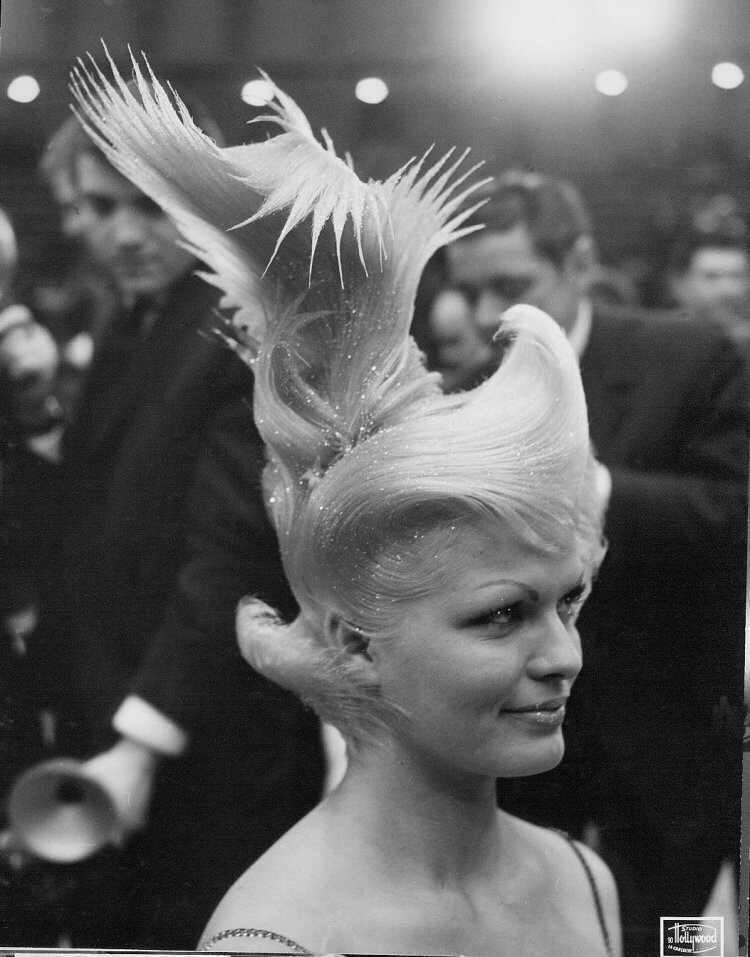 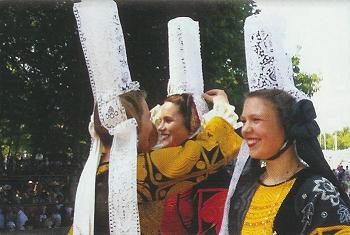 Den tjocka musen förstör buren.Den osannolika gnagaren har gömt ett lager fett på toppen.Den konstgjorda oxen skulle doppa degen i fettet.Vad handlar artikeln om? De quoi parle-t-il?vermine; traductionvermine; dialoguesäg att du har en röd kepssäg att kompisens keps är finsäg att du har blött den i grisfettsäg att det är därför lukten är så hemskfråga om inte kompisen gillar lukten av grisfettsvara att det är äcklandesäg att du har många småkryp i håret ocksåsäg att det kryllar av smådjur under kepsensäg att du kan göra en huvudbonad åt kompisensvara att det vill du gärnasäg att du kan dekorera kompisens hår med grönsakersvara att du inte tycker om grönsakersäg att du kan dekorera med bananer och päronsäg att det var en bra idésäg att du kan färga kompisens hår ocksåsäg att du gillar rosasäg att nu tillsätter du mjölet i kompisens hårsvara att det är jättebrasäg att nu doppar du håret i kofettsäg att du älskar kofettsäg att det hoppas du verkligensäg att det är santsvara att du är kompisens favoritfrisörsäg att du vill ha en hög huvudbonadsäg att kompisen måste sova på en stolfråga varförsvara att annars förstör kompisen huvudbonadenfråga om det är farligtsäg att kompisen måste undvika aporna (des singes)fråga varförsvara att apor gillar bananersäg att du förstårsäg att nu var det klarttacka kompisen så mycketsäg att det var så lite såfråga hur mycket det kostarsvara att det är gratisvermine; devoir; prénom……………………………….résultat………………sur 20DELF 48-50 Je cherche; prénom……………………………..résultat……………..sur 48DELF 48-50 Je cherche; dialoguei bokhandeln letar du efter en bok av Anna Gavaldasvara att det är längst in i butikensäg att du hittar inte Gavaldas böckersäg att de är precis bakom kundenfråga vilken som är Gavaldas senaste boksvara att det är boken som är bredvidsäg att du inte sersäg att den heter "Tillsammans det är allt" och den är precis framför kundensäg att nu har du hittat denfråga vad den kostar svara att den kostar 2 eurosäg att det var dyrtsvara att den finns i pocket också (livre de poche)fråga var dåsvara att den finns på pocketavdelningen…svara att det förstår du men att du inte vet var pocketavdelningen liggersvara att kunden ska gå längs romanerna och sedan gå förbi serieavdelningensäg att det är svårtsäg att pocketavdelningen är precis efter den stora kassan (une caisse)nu hittar du inte boken du tog nyss; fråga var du har lagt Gavaldas boksvara att du inte vet var kunden har lagt bokensäg att du är så dumsäg att du glömmer också bort saker iblandsäg att nu vet dufråga nyfiket var kunden har lagt bokensvara att du har lagt den under en annan boksäg att det var braavsluta samtalet så normalt ni kan…………..Belfort Belfort; prénom……………………………..résultat……………..sur 20Belfort; prénom……………………………..résultat……………..sur 20Résumez le texte;_________________________________________________________________________________________________________________________________________________________________________________________________________________________________________________________________________________________________________________________________________________________________________________________________________________________________________________________________________________________________________________________________________________________________________________________________________________________________________________________________________________________________________________________________________________________________________________________________________________________________________________________________________________________________________________________________________________________________________________________________________________________________________________________________________________________________________________________________________________________________________________________________________________________________________________________________________________________________________________________________________________________________________________________________________________________________________________________________________________________________________________________________________________________________________________________________________________________________________________________________________________________________________________________________________________________________________________________________________________________________________________________________________________________________________________________________________________________________________________________________________________________________________________________________________________________________________________________________________________________________________________________________________________________________________________________________________________________________________________________________________________________________________________________________________________________________________________________________________________________________________________________________________________________________devoir classe ; prénom……………………………..résultat…………………………..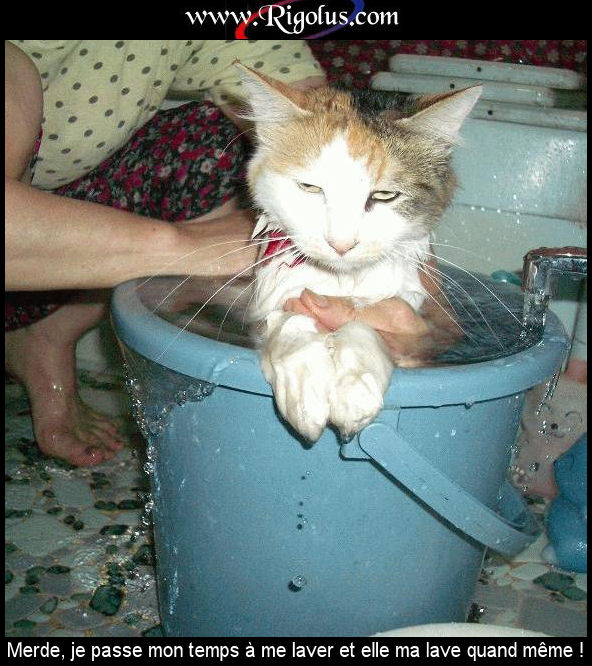 Vocabulaire; höga hattar….. ; prénom…………………..résultat……………..sur 39+20=59berätta lite om texten:__________________________________________________________________________________________________________________________________________________________________________________________________________________________________________________________________________________________________________________________________________________________________________________________________________________________________________________________________________________________________________________________________________________________________________________________________________________________________________________________________________________________________________________________________________________________________________________________________________________________________________________________________________________________________________________________________________________________________________________________________________________________________________________________________________________________________________________________________________________________________________________________________________________________________________________________________________________________________________________________________________________________________________________________________________________________________________________________________________________________________________________________________________________________________________________________________________________________________________________________________________________________________à moitiétill hälftenabîmerförstöraajoutertillsättaappliqueranvända, tillämpaartificielkonstgjordassis -esittande, sittablé (m)vetebœuf (m)oxe, nötcage (f)burcoiffeur (m)frisörcoiffure (f)huvudbeklädnadcouche (f)lagercoûteuxkostsam, dyrdissimulerdölja, gömmaéchapper àundgå, undslippaécœurant –eäcklig, motbjudandeépais –setjock, tätfarine (f)mjölgaze enroulée (f)inrullad gasbindagraisse (f)fettgras, grassefetgrouillermyllrahauthöginvraisemblableotänkbar, overkliglégume (m)grönsakmesurermätaoreiller (m)huvudkuddepâte (f)pasta, degpaysage (m)landskapplein defull avplume (f)fjäderrongeur (m)gnagaresommet (m)toppsouricière (f)musfällasouris (f)musteinterfärgatémoin (m)vittnetremperdoppa, blötläggavermine (f)ohyra, skadeinsekterdet var på modetman har stora konstiga hattarkvinnorna bär gigantiska huvudbonaderman gör dessa huvudbonader av oxfettman har gasbinda och ett metallskelettman tillsätter fettet i håretdet blir en fettig massadet finns många småkryp i dessa degardet var farligt på nattenpå natten kommer råttor och mössibland lägger man sig med en råttfälla vid sidan av huvudbonadenman kan dekorera huvudbonaden med frukt, grönsaker, burar med fåglar och stora fjädrardet är en hemsk stank av huvudbonadenman använder samma huvudbonad i 3-4 veckordet var mode i slutet av 1700-taletLéonard Autier var en mycket känd frisörhuvudbonaderna var parfymeradehuvudbonaderna kunde mäta ända till Léonard Autier var drottningens favoritfrisörinuti var det fullt med olika djurman sover halvsittande med huvudbonaden på huvudetdet var konst på den tidenoftast var de rosavem var Léonard Autier?hur såg hårmodet ut vid franska revolutionen?ungefär när var detta populärt?vad blötte man håret i?vad hade man mer i håret och varför?hur sov kvinnorna?varför var det farligt på nätterna?hur kunde man skydda sig?hur höga kunde dessa frisyrer bli?hur länge hade man dem på huvudet och varför?ge exempel på minst två olika saker man kunde dekorera dessa frisyrer med:vem var Marie-Antoinette?förklara ordet ”rongeur” på franskaövrigtvar ligger….?det är längst bort/i botten avdet är på avdelningen för kläderni tar motorvägen riktning Lyonni fortsätter rakt framvar kan jag hitta ett postkontor?vad har jag gjort av mina franskböcker?det är på andra sidan av gatandet är bakom bankenjag ser inte stationenni går längs Seineflodenni går förbi en stor gul byggnadi samma riktningni följer riktningen Marseilleni kommer till ett rödljusen korsningdet är till vänster, nej till högervar har jag lagt mina glasögon?det är framför skolandet är före snabbköpetjag vet inte längre var jag har lagt…………..ni går över bronni kommer att se ett stort torgdet är precis bakom ervem har gjort frihetsgudinnan i USA?det är en man som heter Bartholdi som har gjort frihetsgudinnanvarifrån kommer Bartholdi?han var en fransk skulptörvarför gör han denna staty?Frankrike vill ge en gåva till USAstatyn är ett tecken/bevis på vänskapen mellan ländernaBartholdi konstruerar statyn 1884statyn står uppställd i Paris några veckorytterdelen är gjord av kopparinnerdelen är ett skelett av järn och det är Eiffel som har gjort detUSA ber Bartholdi att göra en kopia av frihetsgudinnanman säger tack till Frankrike och ger kopian till Parisman kan se frihetsgudinnan nära EiffeltornetBartholdi har också gjort ett lejonman kan se detta lejon i staden Belforthan gör lejonet för att hedra de franska soldaterna i kriget mot Tyskland 1870på Père-Lachaisekyrkogården finns det en skulptur av Bartholdi; det är Sergent HoffBartholdi har gjort Frihetsgudinnan i USA det var en gåva den symboliserar vänskapen mellan USA och FrankrikeEiffel har gjort innerdelen av statynBartholdi är en mycket känd skulptörhan har gjort ett lejon också i staden BelfortBerätta något mer om artikeln:måndagtisdagonsdagtorsdagfredaglördagsöndag1202303404505606707808909100107411851296137214631586tillsättaoxe, nötvittnekostsam, dyrfettinrullad gasbindafull avburlandskapmustill hälftenfjäderotänkbar, overkligfrisörmätamyllramjölanvända, tillämpalagerhuvudbeklädnadpasta, degtjock, tätmusfällatoppfetgrönsakdoppa, blötläggahögvetehuvudkuddekonstgjordförstöraäcklig, motbjudandegnagaredölja, gömmaohyra, skadeinsektersittande, sittafärgaundgå, undslippa